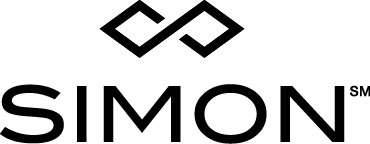 For more information:Becca Meyer / Carly DennisBRAVE Public Relations 404-233-3993bmeyer@bravepublicrelations.com/cdennis@bravepublicrelations.com**MEDIA ADVISORY**Hop to Greenville-area Simon centers for Easter Bunny festivities Gaffney Outlet Marketplace and Haywood Mall to host family-friendly spring activitiesGREENVILLE, S.C. (March 13, 2017) – Families are invited to celebrate spring with the Easter Bunny at Haywood Mall and Gaffney Outlet Marketplace! Abloom with several egg-tastic activities, Greenville-area shoppers can anticipate a Strolling Easter Bunny, Photos with the Easter Bunny and more!Gaffney Outlet Marketplace (1 Factory Shops Boulevard / 864-902-9900 / Facebook / Twitter / Instagram)Strolling Easter Bunny: April 8 and 15 from 12 – 3 p.m. – Hippity hop through Gaffney Outlet Marketplace with the Easter Bunny. Families can shop for picture-perfect Easter attire and take photos with Bunny!Haywood Mall (700 Haywood Rd. / 864-288-0521/ Facebook / Twitter / Instagram)Photos with the Easter Bunny: March 17 - April 15 – Shoppers can hop down the bunny trail to Center Court to meet and take photos with the Easter Bunny. For more information or to make an appointment, visit http://simon.noerrbunny.com. Caring Bunny: Sunday, March 26 – Caring Bunny is a private event designed for children and young adults with special needs and their families to have an opportunity to visit the Easter Bunny and get their photos taken. Haywood Mall will make the necessary adjustments to the environment to support the sensory, physical and other developmental needs of children of all abilities for this special event. The event will be held in Center Court during private mall hours from 9:30 – 11:30 a.m. In order to provide a calmer sensory-friendly environment, families are asked to enter the mall using the Palmetto Moon entrance. Guests must register in advance at bit.ly/HaywoodCaringBunny  Breakfast with the Easter Bunny: Saturday, April 8 from 8:30 - 10 a.m. – Little ones are invited to attend a blossoming breakfast with the Easter Bunny. The event includes FREE breakfast, one-on-one time with Bunny, games and more!  Registration is required and will be available at www.simon.com/haywoodmall. About Gaffney Outlet MarketplaceGaffney Outlet Marketplace is a 360,000 square-foot outlet shopping center located just outside Greenville, S.C. Home to 75 top brand outlet stores such as adidas, Ann Taylor, Banana Republic, BCBG Max Azria, Brooks Brothers, Coach, Gap Outlet, J.Crew, Kate Spade New York, Michael Kors, Nike, Polo Ralph Lauren and more, the center offers shoppers savings of 25 to 65 percent every day. For a map and store listings, as well as directions, events and tourism resources, visit premiumoutlets.com/gaffney or find the center at facebook.com/gaffneyoutletmarketplace and twitter.com/GaffneyOM.About Haywood Mall Haywood Mall is the preeminent shopping center in South Carolina. Serving a six-county, upstate trade area, Haywood Mall is a two-level, enclosed, super-regional shopping center and is located off I-85, a main North-South interstate between Atlanta, Ga. and Charlotte, N.C. Offering a spectacular shopping experience for discerning consumers, Haywood Mall features five anchor stores: Sears, Belk, Dillard’s, JCPenney and Macy’s, and includes shopper  favorites such as Apple, Banana Republic, Coach, J.Crew, Francesca’s Collection, Sephora, Williams-Sonoma and many others.  For a map and store listings, as well as directions, events and job listings, visit www.simon.com or call 864-288-0512. Visit Haywood Mall on Facebook, Twitter and Instagram.###